Matematyka  z kluczem Szkoła podstawowa, klasy 4‒8 Przedmiotowe zasady oceniania Klasa 8 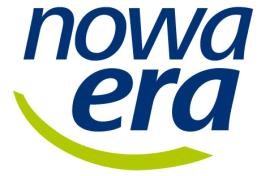 ROZDZIAŁ I. STATYSTYKA I PRAWDOPODOBIEŃSTWO Uczeń otrzymuje ocenę dopuszczającą lub dostateczną, jeśli: Uczeń otrzymuje ocenę dobrą lub bardzo dobrą, jeśli: Uczeń otrzymuje ocenę celującą (6), kiedy: rozwiązując zadania teoretyczne lub praktyczne z programu nauczania w danej klasie, biegle posługuje się zdobytymi wiadomościami i umiejętnościami; proponuje rozwiązania nietypowe lub rozwiązuje problemy (zadania) nie będące utrwalonym i wyćwiczonym schematem; swobodnie operuje wiedzą pochodzącą z różnych źródeł; jego wypowiedzi są komunikatywne; praca wzorowo zorganizowana i systematyczna; wykazuje się stałą aktywnością na lekcjach. ROZDZIAŁ II. WYRAŻENIA ALGEBRAICZNE I RÓWNANIA Uczeń otrzymuje ocenę dopuszczającą lub dostateczną, jeśli: Uczeń otrzymuje ocenę dobrą lub bardzo dobrą, jeśli: Uczeń otrzymuje ocenę celującą (6), kiedy: rozwiązując zadania teoretyczne lub praktyczne z programu nauczania w danej klasie, biegle posługuje się zdobytymi wiadomościami i umiejętnościami; proponuje rozwiązania nietypowe lub rozwiązuje problemy (zadania) nie będące utrwalonym i wyćwiczonym schematem; swobodnie operuje wiedzą pochodzącą z różnych źródeł; jego wypowiedzi są komunikatywne; praca wzorowo zorganizowana i systematyczna; wykazuje się stałą aktywnością na lekcjach. ROZDZIAŁ III. FIGURY NA PŁASZCZYŹNIE Uczeń otrzymuje ocenę dopuszczającą lub dostateczną, jeśli: Uczeń otrzymuje ocenę dobrą lub bardzo dobrą, jeśli: Uczeń otrzymuje ocenę celującą (6), kiedy: rozwiązując zadania teoretyczne lub praktyczne z programu nauczania w danej klasie, biegle posługuje się zdobytymi wiadomościami i umiejętnościami; proponuje rozwiązania nietypowe lub rozwiązuje problemy (zadania) nie będące utrwalonym i wyćwiczonym schematem; swobodnie operuje wiedzą pochodzącą z różnych źródeł; jego wypowiedzi są komunikatywne; praca wzorowo zorganizowana i systematyczna; wykazuje się stałą aktywnością na lekcjach. ROZDZIAŁ IV. WIELOKĄTY Uczeń otrzymuje ocenę dopuszczającą lub dostateczną, jeśli: Uczeń otrzymuje ocenę dobrą lub bardzo dobrą, jeśli: Uczeń otrzymuje ocenę celującą (6), kiedy: rozwiązując zadania teoretyczne lub praktyczne z programu nauczania w danej klasie, biegle posługuje się zdobytymi wiadomościami i umiejętnościami; proponuje rozwiązania nietypowe lub rozwiązuje problemy (zadania) nie będące utrwalonym i wyćwiczonym schematem; swobodnie operuje wiedzą pochodzącą z różnych źródeł; jego wypowiedzi są komunikatywne; praca wzorowo zorganizowana i systematyczna; ▪ 	wykazuje się stałą aktywnością na lekcjach. ROZDZIAŁ V. GEOMETRIA PRZESTRZENNA Uczeń otrzymuje ocenę dopuszczającą lub dostateczną, jeśli: Uczeń otrzymuje ocenę dobrą lub bardzo dobrą, jeśli: Uczeń otrzymuje ocenę celującą (6), kiedy: rozwiązując zadania teoretyczne lub praktyczne z programu nauczania w danej klasie, biegle posługuje się zdobytymi wiadomościami i umiejętnościami; proponuje rozwiązania nietypowe lub rozwiązuje problemy (zadania) nie będące utrwalonym i wyćwiczonym schematem; swobodnie operuje wiedzą pochodzącą z różnych źródeł; jego wypowiedzi są komunikatywne; praca wzorowo zorganizowana i systematyczna; wykazuje się stałą aktywnością na lekcjach. ROZDZIAŁ VI. POWTÓRZENIE WIADOMOŚCI ZE SZKOŁY PODSTAWOWEJ   Uczeń otrzymuje ocenę dopuszczającą lub dostateczną, jeśli: Uczeń otrzymuje ocenę dobrą lub bardzo dobrą, jeśli: Uczeń otrzymuje ocenę celującą (6), kiedy: rozwiązując zadania teoretyczne lub praktyczne z programu nauczania w danej klasie, biegle posługuje się zdobytymi wiadomościami i umiejętnościami; proponuje rozwiązania nietypowe lub rozwiązuje problemy (zadania) nie będące utrwalonym i wyćwiczonym schematem; swobodnie operuje wiedzą pochodzącą z różnych źródeł; jego wypowiedzi są komunikatywne; praca wzorowo zorganizowana i systematyczna; wykazuje się stałą aktywnością na lekcjach. ROZDZIAŁ VII. KOŁA I OKRĘGI. SYMETRIE Uczeń otrzymuje ocenę dopuszczającą lub dostateczną, jeśli: Uczeń otrzymuje ocenę dobrą lub bardzo dobrą, jeśli: Uczeń otrzymuje ocenę celującą (6), kiedy: rozwiązując zadania teoretyczne lub praktyczne z programu nauczania w danej klasie, biegle posługuje się zdobytymi wiadomościami i umiejętnościami; proponuje rozwiązania nietypowe lub rozwiązuje problemy (zadania) nie będące utrwalonym i wyćwiczonym schematem; swobodnie operuje wiedzą pochodzącą z różnych źródeł; jego wypowiedzi są komunikatywne; praca wzorowo zorganizowana i systematyczna; wykazuje się stałą aktywnością na lekcjach. ROZDZIAŁ VIII. RACHUNEK PRAWDOPODOBIEŃSTWA Uczeń otrzymuje ocenę dopuszczającą lub dostateczną, jeśli: Uczeń otrzymuje ocenę dobrą lub bardzo dobrą, jeśli: Uczeń otrzymuje ocenę celującą (6), kiedy: rozwiązując zadania teoretyczne lub praktyczne z programu nauczania w danej klasie, biegle posługuje się zdobytymi wiadomościami i umiejętnościami; proponuje rozwiązania nietypowe lub rozwiązuje problemy (zadania) nie będące utrwalonym i wyćwiczonym schematem; swobodnie operuje wiedzą pochodzącą z różnych źródeł; jego wypowiedzi są komunikatywne; praca wzorowo zorganizowana i systematyczna; wykazuje się stałą aktywnością na lekcjach. 1. odczytuje dane przedstawione w tekstach, tabelach i na diagramach  2. interpretuje dane przedstawione w tekstach, tabelach, na diagramach i prostych wykresach 3. odczytuje wartości z wykresu, w szczególności wartość największą i najmniejszą 4. oblicza średnią arytmetyczną zestawu liczb 5. oblicza średnią arytmetyczną w prostej sytuacji zadaniowej 6. planuje sposób zbierania danych 7. zapisuje i porządkuje dane (np. wyniki ankiety) 8. opracowuje dane, np. wyniki ankiety 9. porównuje wartości przestawione na wykresie liniowym lub diagramie słupkowym, zwłaszcza w sytuacji, gdy oś pionowa nie zaczyna się od zera 10. ocenia poprawność wnioskowania w przykładach typu: „ponieważ każdy, kto spowodował wypadek, mył ręce, to znaczy, że mycie rąk jest przyczyną wypadków” 11. przeprowadza proste doświadczenia losowe 12. oblicza, ile jest obiektów mających daną własność, w przypadkach niewymagających stosowania reguł mnożenia i dodawania 13. oblicza prawdopodobieństwa zdarzeń w prostych doświadczeniach losowych. 1. interpretuje dane przedstawione na nietypowych wykresach  2. tworzy tabele, diagramy, wykresy 3. opisuje przedstawione w tekstach, tabelach, na diagramach i wykresach zjawiska, określając przebieg zmiany wartości danych 4. oblicza średnią arytmetyczną w nietypowej sytuacji 5. porządkuje dane i oblicza medianę 6. korzystając z danych przedstawionych w tabeli lub na diagramie, oblicza średnią arytmetyczną i medianę 7. rozwiązuje trudniejsze zadania na temat średniej arytmetycznej 8. dobiera sposoby prezentacji wyników (np. ankiety) 9. interpretuje wyniki zadania pod względem wpływu zmiany danych na wynik 10. ocenia, czy wybrana postać diagramu i wykresu jest dostatecznie czytelna i nie będzie wprowadzać w błąd 11. tworząc diagramy słupkowe, grupuje dane w przedziały o jednakowej szerokości 12. stosuje w obliczeniach prawdopodobieństwa wiadomości z innych działów matematyki (np. liczba oczek będąca liczbą pierwszą) 13. oblicza prawdopodobieństwa zdarzeń określonych przez kilka warunków 14. rozwiązuje bardziej złożone zadania dotyczące prostych doświadczeń losowych 1. zaznacza na osi liczbowej liczby naturalne i całkowite, ułamki zwykłe i dziesiętne 2. odczytuje liczby naturalne i całkowite, ułamki zwykłe i dziesiętne zaznaczone na osi liczbowej 3. zaznacza na osi liczbowej zbiory liczb spełniających warunek taki jak x < 5 lub x  −2,5 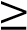 4. zapisuje wyniki działań w postaci wyrażeń algebraicznych jednej lub kilku zmiennych (w najprostszych przypadkach) 5. oblicza wartości liczbowe wyrażeń algebraicznych 6. zapisuje zależności przedstawione w zadaniach w postaci wyrażeń algebraicznych jednej lub kilku zmiennych 7. rozpoznaje porządkuje wyrazy podobne  8. wyodrębnia wyrazy w sumie algebraicznej 9. redukuje wyrazy podobne 10. mnoży sumę algebraiczną przez wyrażenie 11. mnoży dwumian przez dwumian 12. przedstawia iloczyn w najprostszej postaci 13. wyprowadza proste wzory na pole i obwód figury na podstawie rysunku 14. zapisuje rozwiązania prostych zadań w postaci wyrażeń algebraicznych 15. rozwiązuje proste równania liniowe 16. sprawdza, czy podana liczba jest rozwiązaniem równania 17. rozwiązuje proste równania liniowe wymagające mnożenia sum algebraicznych i redukcji wyrazów podobnych 18. rozwiązuje proste zadania tekstowe (także dotyczące procentów) za pomocą równań liniowych 19. przekształca proste wzory geometryczne i fizyczne 1. zapisuje warunek, który spełniają liczby zaznaczone na osi w postaci przedziału jednostronnie nieskończonego 2. podaje najmniejszą lub największą liczbę całkowitą należącą lub nienależącą do danego zbioru 3. zapisuje wyniki podanych działań w postaci wyrażeń algebraicznych jednej lub kilku zmiennych (w bardziej skomplikowanych przypadkach) 4. zapisuje zależności przedstawione w zadaniach w postaci wyrażeń algebraicznych jednej lub kilku zmiennych (w bardziej skomplikowanych przypadkach) 5. stosuje zasady mnożenia dwumianu przez dwumian w wyrażeniach arytmetycznych zawierających pierwiastki 6. wyprowadza trudniejsze wzory na pole, obwód figury i objętość bryły na podstawie rysunku 7. zapisuje rozwiązania trudniejszych zadań w postaci wyrażeń algebraicznych 8. mnoży trzy czynniki będące dwumianami lub trójmianami 9. rozwiązuje skomplikowane równania liniowe 10. rozwiązuje skomplikowane równania liniowe wymagające mnożenia sum algebraicznych i redukcji wyrazów podobnych oraz zawierających ułamki 11. rozwiązuje równania, które po przekształceniach sprowadzają się do równań liniowych 12. rozwiązuje trudniejsze zadania tekstowe (także dotyczące procentów) za pomocą równań liniowych 13. przekształca skomplikowane wzory geometryczne i fizyczne 1. stosuje pojęcia kątów: prostych, ostrych i rozwartych (w prostych zadaniach) 2. stosuje pojęcia kątów przyległych i wierzchołkowych, a także korzysta z ich własności (w prostych zadaniach) 3. stosuje twierdzenie o sumie kątów wewnętrznych trójkąta (w prostych zadaniach) 4. w trójkącie równoramiennym przy danym kącie wyznacza miary pozostałych kątów 5. korzysta z własności prostych równoległych, zwłaszcza stosuje równość kątów odpowiadających i naprzemianległych (w prostych zadaniach) 6. rozwiązuje proste zadania z wykorzystaniem własności kątów: przyległych, odpowiadających, wierzchołkowych i naprzemianległych 7. rozwiązuje zadania dotyczące miar kątów z wykorzystaniem równań liniowych 8. wskazuje założenie i tezę w twierdzeniu sformułowanym w formie „jeżeli..., to...” 9. odróżnia przykład od dowodu 10. sprawdza, czy istnieje trójkąt o danych bokach 11. na podstawie odległości między punktami ocenia, czy leżą one na jednej prostej 1. rozwiązuje zadania o podwyższonym stopniu trudności z wykorzystaniem własności kątów: przyległych, odpowiadających, wierzchołkowych i naprzemianległych 2. oblicza kąty trójkąta w nietypowych sytuacjach 3. rozwiązuje zadania dotyczące miar kątów, w których wynik ma postać wyrażenia algebraicznego 4. rozróżnia założenie i tezę w twierdzeniu sformułowanym w dowolny sposób 5. przeprowadza proste dowody geometryczne z wykorzystaniem miar kątów 6. uzasadnia nieprawdziwość hipotezy, podając kontrprzykład 7. przy danych długościach dwóch boków trójkąta określa zakres możliwych długości trzeciego boku 1. rozróżnia figury przystające 2. rozwiązuje proste zadania związane z przystawaniem wielokątów 3. stosuje cechy przystawania trójkątów do sprawdzania, czy dane trójkąty są przystające 4. odróżnia definicję od twierdzenia 5. analizuje dowody prostych twierdzeń  6. wybiera uzasadnienie zdania spośród kilku podanych możliwości 7. rozpoznaje wielokąty foremne 8. oblicza miary kątów wewnętrznych wielokąta foremnego 9. rozwiązuje proste zadania, wykorzystując podział sześciokąta foremnego na trójkąty równoboczne 1. uzasadnia przystawanie lub brak przystawania figur (w trudniejszych przypadkach) 2. ocenia przystawanie trójkątów (w bardziej skomplikowanych zadaniach) 3. przeprowadza dowody, w których z uzasadnionego przez siebie przystawania trójkątów wyprowadza dalsze wnioski 4. rysuje wielokąty foremne za pomocą cyrkla i kątomierza 5. rozwiązuje trudniejsze zadania, wykorzystując własności wielokątów foremnych 1. rozpoznaje graniastosłupy i ostrosłupy 2. podaje liczbę wierzchołków, krawędzi i ścian w graniastosłupach oraz ostrosłupach 3. wskazuje krawędzie i ściany równoległe w graniastosłupach 4. rozróżnia graniastosłupy proste i pochyłe 5. rozpoznaje graniastosłupy prawidłowe 6. rozpoznaje ostrosłupy proste i prawidłowe, czworościan oraz czworościan foremny 7. wskazuje spodek wysokości ostrosłupa 8. rozwiązuje proste zadania dotyczące graniastosłupów i ostrosłupów 9. odróżnia przekątną graniastosłupa od przekątnej podstawy i przekątnej ściany bocznej 10. oblicza długość przekątnej ściany graniastosłupa 11. oblicza objętość graniastosłupa o danym polu podstawy i danej wysokości 12. oblicza objętość graniastosłupa prawidłowego 13. zamienia jednostki objętości, wykorzystując zamianę jednostek długości   14. rozwiązuje proste zadania dotyczące obliczania objętości graniastosłupa 15. rysuje co najmniej jedną siatkę danego graniastosłupa 16. oblicza pole powierzchni graniastosłupa na podstawie danych opisanych na siatce 17. rozwiązuje proste zadania dotyczące obliczania pola powierzchni graniastosłupa 18. odczytuje dane z rysunku rzutu ostrosłupa 19. rozwiązuje proste zadania na obliczanie odcinków w ostrosłupach 20. oblicza objętość ostrosłupa o danym polu podstawy i danej wysokości 21. oblicza objętość ostrosłupa prawidłowego 22. rozwiązuje proste zadania dotyczące obliczania objętości ostrosłupa 23. rysuje co najmniej jedną siatkę danego ostrosłupa 24. oblicza pole powierzchni ostrosłupa na podstawie danych opisanych na siatce 25. rozwiązuje proste zadania dotyczące obliczania pola powierzchni ostrosłupa 26. oblicza objętość oraz pole powierzchni brył powstałych z połączenia graniastosłupów i ostrosłupów (w prostych przypadkach) 1. rozwiązuje trudniejsze zadania dotyczące graniastosłupów i ostrosłupów 2. rozwiązuje zadania o wyższym stopniu trudności związane z przekątnymi graniastosłupa 3. przedstawia objętość graniastosłupa w postaci wyrażenia algebraicznego 4. rozwiązuje wieloetapowe zadania dotyczące obliczania objętości graniastosłupa, także w sytuacjach praktycznych 5. posługuje się różnymi siatkami graniastosłupów, porównuje różne siatki tej samej bryły 6. rozwiązuje wieloetapowe zadania dotyczące obliczania pola powierzchni graniastosłupa, także w sytuacjach praktycznych 7. rozwiązuje wieloetapowe zadania na obliczanie długości odcinków w ostrosłupach 8. wyznacza objętość ostrosłupa w nietypowych przypadkach 9. rozwiązuje wieloetapowe zadania dotyczące obliczania objętości ostrosłupów 10. posługuje się różnymi siatkami ostrosłupów, porównuje różne siatki tej samej bryły 11. rozwiązuje wieloetapowe zadania dotyczące obliczania pola powierzchni ostrosłupa, także w sytuacjach praktycznych 12. przedstawia pole powierzchni ostrosłupa w postaci wyrażenia algebraicznego 13. projektuje nietypowe siatki ostrosłupa 14. oblicza objętości nietypowych brył (w trudniejszych przypadkach) 15. oblicza pola powierzchni nietypowych brył (w trudniejszych przypadkach) 16. oblicza pole powierzchni i objętość bryły platońskiej 17. rozwiązuje wieloetapowe zadania na obliczanie objętości oraz pola powierzchni ostrosłupów i graniastosłupów, także w sytuacjach praktycznych 1. zapisuje i odczytuje liczby naturalne dodatnie w systemie rzymskim (w zakresie do 3000) 2. rozróżnia liczby przeciwne i liczby odwrotne 3. oblicza odległość między dwiema liczbami na osi liczbowej 4. zamienia ułamek zwykły na ułamek dziesiętny okresowy  5. zaokrągla ułamki dziesiętne 6. rozwiązuje zadania tekstowe z wykorzystaniem cech podzielności 7. rozpoznaje liczby pierwsze i liczby złożone 8. rozkłada liczby naturalne na czynniki pierwsze 9. wykonuje działania na ułamkach zwykłych i dziesiętnych 10. oblicza wartość bezwzględną 11. oblicza wartości wyrażeń arytmetycznych wymagających stosowania kilku działań arytmetycznych na liczbach wymiernych 12. zaznacza na osi liczbowej liczby wymierne oraz zbiory liczb spełniające warunki 13. rozwiązuje proste zadania na obliczenia zegarowe 14. rozwiązuje proste zadania na obliczenia kalendarzowe 15. odróżnia lata przestępne od lat zwykłych 16. rozwiązuje proste zadania z wykorzystaniem skali 17. rozwiązuje proste zadania na obliczanie drogi, prędkości i czasu 18. rozwiązuje proste zadania na obliczenia pieniężne  19. w prostej sytuacji zadaniowej: oblicza procent danej liczby; ustala, jakim procentem jednej liczby jest druga liczba; ustala liczbę na podstawie danego jej procentu 20. stosuje obliczenia procentowe do rozwiązywania problemów w kontekście praktycznym (podwyżki i obniżki danej wielkości) 21. odczytuje dane przedstawione za pomocą tabel, diagramów słupkowych i kołowych 22. oblicza potęgi liczb wymiernych 23. upraszcza wyrażenia, korzystając z praw działań na potęgach 24. rozwiązuje proste zadania tekstowe z wykorzystaniem notacji wykładniczej 25. oblicza pierwiastki kwadratowe i sześcienne 26. Szacuje wielkość danego pierwiastka kwadratowego lub sześciennego 27. upraszcza wyrażenia, korzystając z praw działań na pierwiastkach 28. włącza liczby pod znak pierwiastka 29. wyłącza liczby spod znaku pierwiastka 30. porównuje wartość wyrażenia arytmetycznego zawierającego pierwiastki z daną liczbą wymierną (proste przykłady) 31. redukuje wyrazy podobne 32. dodaje i odejmuje sumy algebraiczne, dokonując redukcji wyrazów podobnych 33. mnoży sumy algebraiczne przez jednomian oraz mnoży dwumian przez dwumian, dokonując redukcji wyrazów podobnych 34. przekształca proste wyrażenia algebraiczne, doprowadzając je do najprostszej postaci 35. oblicza wartość prostych wyrażeń algebraicznych 36. zapisuje treść prostych zadań w postaci wyrażeń algebraicznych 37. sprawdza, czy dana liczba jest rozwiązaniem równania 38. rozwiązuje proste równania 39. rozwiązuje proste zadania tekstowe za pomocą równań, w tym zadania z obliczeniami procentowymi 40. ocenia, czy wielkości są wprost proporcjonalne 41. wyznacza wartość przyjmowaną przez wielkość wprost proporcjonalną w przypadku konkretnej zależności proporcjonalnej 42. stosuje podział proporcjonalny (w prostych przypadkach) 43. przekształca proste wzory, aby wyznaczyć daną wielkość 44. oblicza obwód wielokąta o danych długościach boków 45. rozwiązuje zadania na obliczanie pola: trójkąta, kwadratu, prostokąta, rombu, równoległoboku, trapezu, także w sytuacjach praktycznych 46. rozwiązuje proste zadania z wykorzystaniem cech przystawania trójkątów 47. rozwiązuje proste zadania z wykorzystaniem twierdzenia Pitagorasa 48. oblicza miary kątów wierzchołkowych, przyległych i naprzemianległych 49. oblicza miary kątów wewnętrznych wielokąta 50. rozwiązuje zadania z wykorzystaniem własności wielokątów foremnych 51. oblicza w układzie współrzędnych pola figur w przypadkach, gdy długości odcinków można odczytać bezpośrednio z kratki 52. znajduje środek odcinka w układzie współrzędnych 53. oblicza długość odcinka w układzie współrzędnych 54. rozpoznaje siatki graniastosłupów i ostrosłupów 55. rozwiązuje zadania związane z liczebnością wierzchołków, krawędzi i ścian graniastosłupów i ostrosłupów 56. oblicza objętość graniastosłupów i ostrosłupów 57. stosuje jednostki objętości 58. rozwiązuje zadania na obliczanie pola powierzchni graniastosłupów i ostrosłupów 59. oblicza średnią arytmetyczną 60. odczytuje dane z tabeli, wykresu, diagramu słupkowego i kołowego 61. oblicza prawdopodobieństwo zdarzenia w prostych przypadkach 62. określa zdarzenia: pewne, możliwe i niemożliwe 63. stwierdza, że zadania można rozwiązać wieloma różnymi sposobami 64. opisuje sposoby rozpoczęcia rozwiązania zadania (np. sporządzenie rysunku, tabeli, wypisanie danych, wprowadzenie niewiadomej) i stosuje je nawet wtedy, gdy nie jest pewien, czy potrafi rozwiązać zadanie do końca 65. rozwiązuje zadania tekstowe 1. rozwiązuje zadania o wyższym stopniu trudności dotyczące liczb zapisanych w systemie rzymskim 2. zaznacza na osi liczbowej liczby spełniające podane warunki 3. porównuje liczby wymierne zapisane w różnych postaciach 4. wyznacza cyfrę znajdującą się na podanym miejscu po przecinku w rozwinięciu dziesiętnym liczby 5. rozwiązuje zadania tekstowe o wyższym stopniu trudności z wykorzystaniem cech podzielności  6. rozwiązuje wieloetapowe zadania z wykorzystaniem lat przestępnych i zwykłych 7. rozwiązuje skomplikowane zadania z wykorzystaniem skali 8. rozwiązuje wieloetapowe zadania na obliczenia pieniężne 9. rozwiązuje wieloetapowe zadania na obliczanie drogi, prędkości i czasu 10. rozwiązuje zadania tekstowe o wyższym stopniu trudności, również w przypadkach wielokrotnych podwyżek lub obniżek danej wielkości, także z wykorzystaniem wyrażeń algebraicznych 11. stosuje obliczenia procentowe do rozwiązywania problemów w kontekście praktycznym  12. interpretuje dane przedstawione za pomocą tabel, diagramów słupkowych i kołowych 13. wykonuje wieloetapowe działania na potęgach 14. rozwiązuje zadania tekstowe o wyższym stopniu trudności z wykorzystaniem notacji wykładniczej 15. oblicza przybliżone wartości pierwiastka 16. stosuje własności pierwiastków (w trudniejszych zadaniach) 17. włącza liczby pod znak pierwiastka (w trudniejszych zadaniach) 18. wyłącza liczby spod znaku pierwiastka (w trudniejszych zadaniach) 19. porównuje wartość wyrażenia arytmetycznego zawierającego pierwiastki z daną liczbą wymierną (w trudniejszych zadaniach) 20. przekształca skomplikowane wyrażenia algebraiczne, doprowadzając je do postaci najprostszej 21. zapisuje treść wieloetapowych zadań w postaci wyrażeń algebraicznych 22. rozwiązuje równania, które po prostych przekształceniach wyrażeń algebraicznych sprowadzają się do równań pierwszego stopnia z jedną niewiadomą 23. rozwiązuje wieloetapowe zadania tekstowe za pomocą równań pierwszego stopnia z jedną niewiadomą, w tym zadania z obliczeniami procentowymi 24. przekształca wzory, aby wyznaczyć daną wielkość 25. rozwiązuje zadania tekstowe o wyższym stopniu trudności z wykorzystaniem podziału proporcjonalnego 26. rozwiązuje zadania o wyższym stopniu trudności na obliczanie pól trójkątów i czworokątów, także w sytuacjach praktycznych 27. rozwiązuje wieloetapowe zadania z wykorzystaniem twierdzenia Pitagorasa 28. oblicza współrzędne końca odcinka w układzie współrzędnych na podstawie współrzędnych środka i drugiego końca 29. oblicza pola figur w układzie współrzędnych, dzieląc figury na części lub uzupełniając je  30. uzasadnia przystawanie trójkątów 31. uzasadnia równość pól trójkątów 32. przeprowadza proste dowody z wykorzystaniem miar kątów i przystawania trójkątów 33. rozwiązuje zadania o wyższym stopniu trudności dotyczące obliczania objętości oraz pól powierzchni graniastosłupów i ostrosłupów, w tym w sytuacjach praktycznych 34. rozwiązuje złożone zadania dotyczącej średniej arytmetycznej 35. oblicza średnią arytmetyczną na podstawie diagramu 36. oblicza prawdopodobieństwo zdarzenia (w trudniejszych zadaniach) 37. przedstawia dane na diagramie słupkowym  38. interpretuje dane przedstawione na wykresie 39. w trudnej sytuacji odpowiada na pytania na podstawie wykresu 40. znajduje różne rozwiązania tego samego zadania 1. rozwiązuje proste zadania na obliczanie długości okręgu 2. rozwiązuje proste zadania na obliczanie promienia i średnicy okręgu 3. oblicza wartość wyrażeń zawierających liczbę π 4. oblicza pole koła (w prostych przypadkach) 5. oblicza promień koła przy danym polu (w prostych przypadkach) 6. oblicza obwód koła przy danym polu (w prostych przypadkach) 7. podaje przybliżoną wartość odpowiedzi w zadaniach tekstowych 8. rozwiązuje proste zadania tekstowe z wykorzystaniem długości okręgu i pola koła   9. rozwiązuje proste zadania tekstowe na obliczanie pola pierścienia kołowego 10. wskazuje osie symetrii figury 11. rozpoznaje wielokąty osiowosymetryczne 12. rozpoznaje wielokąty środkowosymetryczne 13. wskazuje środek symetrii w wielokątach foremnych 14. uzupełnia rysunek tak, aby nowa figura miała oś symetrii 15. rozpoznaje symetralną odcinka 16. rozwiązuje proste zadania, wykorzystując własności symetralnej 17. rozpoznaje dwusieczną kąta 1. rozwiązuje wieloetapowe zadania na obliczanie długości okręgu  2. rozwiązuje wieloetapowe zadania na obliczanie długości okręgu w sytuacji praktycznej 3. oblicza pole figury z uwzględnieniem pola koła 4. rozwiązuje wieloetapowe zadania na obliczanie obwodu i pola koła w sytuacjach praktycznych 5. oblicza pole i obwód figury powstałej z kół o różnych promieniach 6. oblicza pole pierścienia kołowego o danych średnicach 7. znajduje punkt symetryczny do danego względem danej osi 8. podaje liczbę osi symetrii figury 9. uzupełnia rysunek tak, aby nowa figura miała środek symetrii 10. rozwiązuje skomplikowane zadania z wykorzystaniem własności symetralnej 11. rozwiązuje zadania z wykorzystaniem własności dwusiecznej kąta 1. stosuje regułę mnożenia (w prostych przypadkach) 2. prostą sytuację zadaniową ilustruje drzewkiem 3. w prostej sytuacji zadaniowej bada, ile jest możliwości wyboru 4. rozpoznaje, kiedy zastosować regułę dodawania, a kiedy regułę mnożenia 5. stosuje reguły dodawania i mnożenia do zliczania par elementów w sytuacjach wymagających rozważenia np. dwóch przypadków 6. oblicza prawdopodobieństwo zdarzeń dla dwukrotnego losowania, jeśli oczekiwanymi wynikami jest para np. liczb 7. oblicza prawdopodobieństwa zdarzeń w prostych doświadczeniach polegających na losowaniu dwóch elementów 8. rozróżnia losowanie bez zwracania i losowanie ze zwracaniem 9. oblicza prawdopodobieństwa zdarzeń w prostych doświadczeniach losowych polegających na rzucie dwiema kostkami lub losowaniu dwóch elementów 1. stosuje regułę mnożenia (w trudniejszych przypadkach) 2. wieloetapową sytuację zadaniową ilustruje drzewkiem  3. w sytuacji zadaniowej bada, ile jest możliwości wyboru 4. rozwiązuje zadania nie trudniejsze niż: ile jest możliwych wyników losowania liczb dwucyfrowych o różnych cyfrach 5. stosuje reguły dodawania i mnożenia do zliczania par elementów w sytuacjach wymagających rozważenia wielu przypadków 6. oblicza prawdopodobieństwa zdarzeń w doświadczeniach polegających na rzucie dwiema kostkami lub losowaniu dwóch elementów  7. oblicza prawdopodobieństwa zdarzeń w doświadczeniach polegających na losowaniu kilku elementów 